Педагог дополнительного                                                                      образования  МБУД О  Детско-юношеcкий  центр" Гармония " Савин Анатолий ВасильевичИнформационно-творческий проектдля учащихся первого года обучения.«Декоративно- прикладное творчество народов Сибири» Если ты хочешь наслаждаться искусством,то ты должен быть художественно образо-ванным человеком.К. МарксТип проекта: информационно - творческий; Сроки реализации проекта: среднесрочный;Участники проекта: учащиеся  первого года обучения, родители кружковцев, педагог дополнитльного образования Савин А.В.Актуальность проекта:  	В условиях современного общества главными приоритетами в воспитании учащегося являются его раннее развитие и обучение для обеспечения успешности и процветания во взрослой самостоятельной жизни.  Педагог дополнительного образования должен всегда помнить:  такие категории, как нравственность, патриотизм и духовность занимают в жизни человека важное место.  Недаром говорится: «Дети – наше будущее». И каким оно будет, зависит от нас взрослых: родителей, педагогов, общества в целом.Необходимо создавать такие условия, в которых формировалось бы и закреплялось изначальное стремление ребенка к возвышенному, святому и доброму, так как привычки и ценности, заложенные в детстве, станут духовно-нравственным фундаментом для принятия жизненно важных решений в будущем. 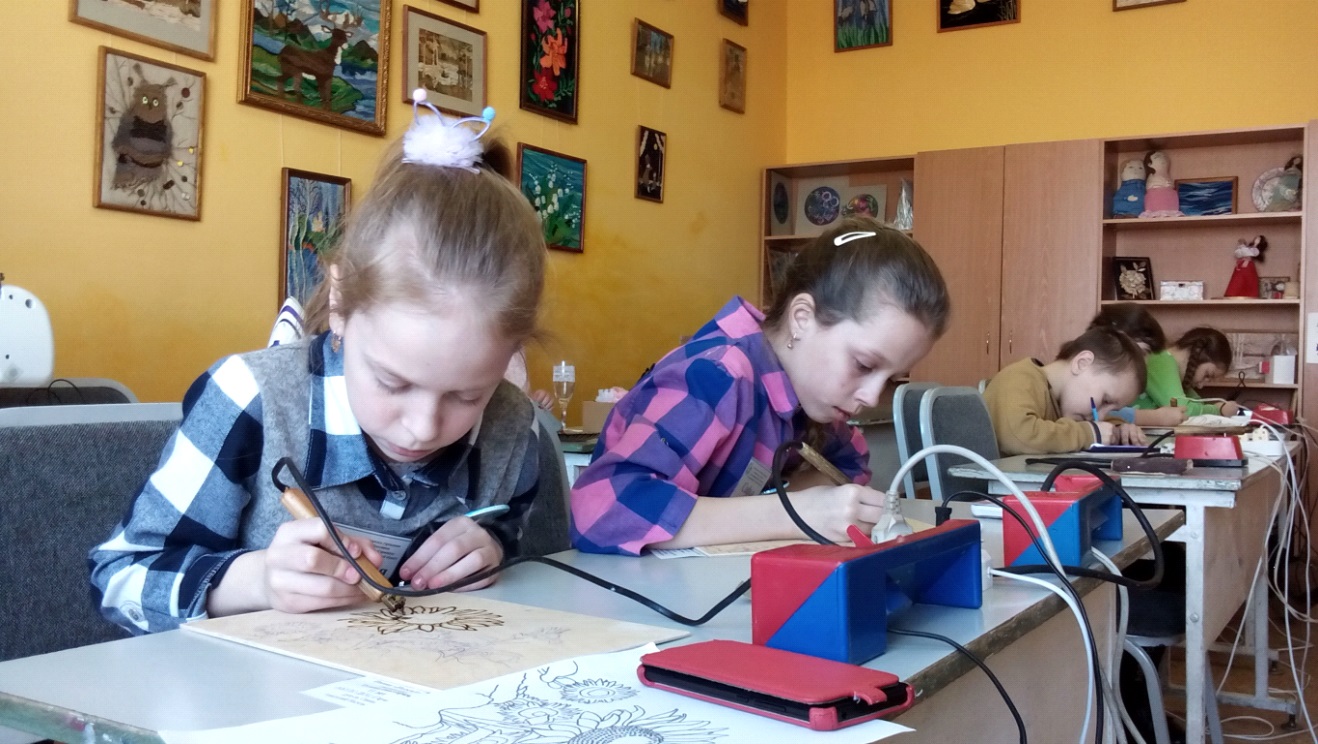 Мы также должны помнить, что дети – это наше отражение. В первую очередь мы сами должны стать носителями духовно-нравственной культуры, которую стремимся привить детям.Духовный, творческий патриотизм надо прививать с детства, и тогда это станет неотъемлемой частью души ребенка, началом, порождающим личность. Необходимо организовывать такие мероприятия, которые формируют у учащихся систему знаний о русской народной культуре, закладывают основы патриотизма, любовь к малой родине, людям труда разных профессий.Гипотеза проекта: если знакомить учащихся с народными промыслами родного края, мастерством умельцев, то это позволит нашим детям почувствовать себя частью своей малой Родины и русского народа, ощутить гордость за свой родной край, богатый славными мастерами и традициями.Цель проекта: формирование у детей познавательного интереса к русской народной культуре через ознакомление с народными промыслами Сибири и главное Новосибирской области и организацию художественно - продуктивной и творческой деятельности.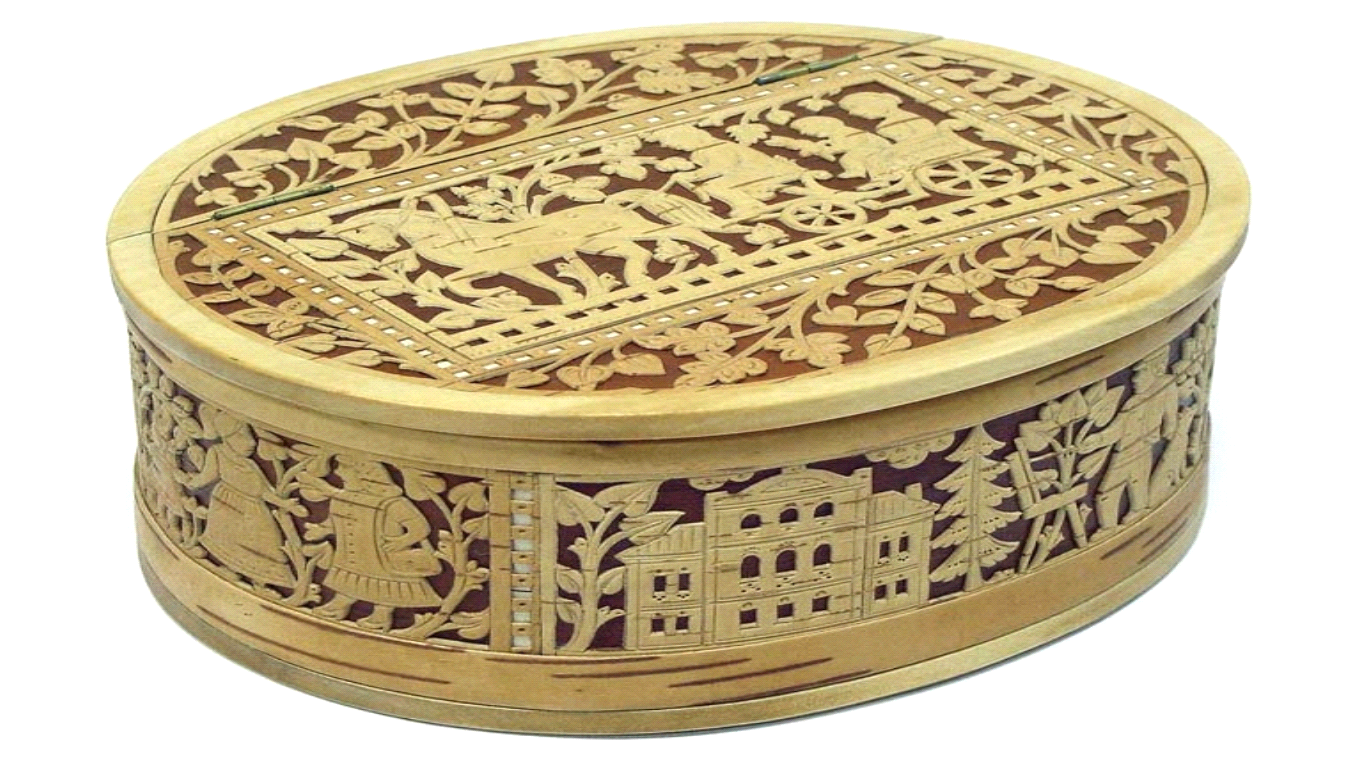 Задачи проекта:1. Познакомить учащихся с народными промыслами  Сибири.2. Содействовать развитию речи учащегося: обогащать словарь, повышать выразительность речи.3. Развивать индивидуальные эмоциональные проявления во всех видах деятельности.4. Осуществлять нравственное и эстетическое развитие личности учащегося.5. Развивать умение видеть красоту и индивидуальность изделийприкладного творчества, фантазию, формировать эстетический вкус.6. Развивать навыки художественного творчества учащихся.Подготовительный этап:Подготовка материалов:-подбор наглядных и дидактических материалов (тематические картинки, плакаты с элементами росписи);-подготовка творческих работ и презентаций по ознакомлению детей с народными промыслами;-подготовка картотеки хороводных и подвижных народных игр;-подбор произведений фольклора, стихов на тему народных промыслов Сибири;-подготовка материалов для организации творческой деятельности детей;-картотека видов фанеры, древесины и бересты.Основной этап:-Проведение тематических занятий.-Изготовление творческих работ   с элементами народных промыслов учащимися совместно с педагогом.-Презентация совместных с родителями творческих работ на выбранную тему.-Показ компьютерной презентации "Народные промыслы Сибири".-Проведение занятий, бесед (фронтальных, подгрупповых,индивидуальных).-Экскурсия в виртуальный музей народных промыслов в сети интернет.-Выставка художественного творчества по мотивам народных промыслов, игрушек, сувениров.-Чтение сказок, былин, литературных произведений, просмотр х/ф и м/ф, где говорится о народных промыслах.-Заучивание стихов, поговорок, пословиц, загадок, прибауток, связанных с народными промыслами.-Разучивание русских народных игр.Заключительный этап– презентация проекта.-Фотовыставка "Мы народные умельцы".-Представление материалов проекта педагогам.-Презентация проекта родителям.Методы реализации проекта:Проект реализовывать в период всего учебного 2018-19 года черезследующие виды совместной деятельности:Познавательная деятельность:1. Тематические беседы:- "Веселые игрушки",-"Сибирские зодчие",-"Край родной, навек любимый"2. Просмотр презентаций  "Народные промыслы Сибири"3. Знакомство с новыми словами и терминами, связанными с тематикой занятий4. Знакомство с породами  древесины, сортами фанеры, берестойРечевое развитие:1. Чтение произведений фольклора на тему народных промыслов2. Разучивание стихотворений о Сибири (Татьяна Кайгародова"Сибирь душа России",  стихи о народных промыслах)3.. Знакомство с новыми словами и терминами, связанными с тематикой занятий4. Разучивание потешек, колядок, частушек, песен.Художественно – эстетическое развитие:1.Рассматривание альбомов и наглядно - демонстрационного материала2.Береста «Изготовление панно. Групповая работа”3.Оформление уголка " А вокруг меня Сибирь"4.Рисование  «Женские украшения из бересты»5.Экскурсия в Чановский краеведческий музей6. Библиотечные встречи « Сибирские зодчие»Предполагаемый результат:Знакомство с произведениями народных мастеров, с историей промыслов формирует у детей уважение и любовь к Родине, родному краю, истории своего народа.Народное искусство способствует развитию эстетического воспитания, развивает творческие способности и фантазию у детей. В результате проведения комплексной работы по приобщению детей к декоративно-прикладному искусству у детей появится желание еще больше узнать о творчестве русских мастеров и жизни русского народа. Дети самостоятельно станут различать стили известных видов декоративно-прикладного искусства, научатся создавать выразительные узоры на бересте и из бересты, освоят различные способы видов резьбы по дереву и бересте.Таким образом, тема декоративно – прикладное искусство в творческом объединении «Мастер-ОК»    поможет развить не только творческую личность, но и воспитать добропорядочность в детях, любовь к родному краю, к своей стране в целом, уважение к труду, к народным ценностям и традициям.Информационные и методические ресурсы:1. Литература: 1. Бударина, Т. А. Знакомство детей с русским народным творчеством. Методическое пособие / Т. А. Бударина, О. Н. Корепанова. -СПб.: ДЕТСТВО - ПРЕСС, 2001.2. Детские Частушки, Шутки, Прибаутки. Популярное пособие дляродителей и педагогов / сост.: Бахметьева Т. И., Соколова Т. И. - Ярославль:Академия развития: Академия К, 2000. - 219 с.3. Зацепина, Н. Б. Народные праздники в детском саду / Н. Б. Зацепина, Т. В.Антонова. – М.: Мозаика-синтез, 2008.4. Знакомство детей с русским народным творчеством: Конспекты занятий и сценарии календарно-обрядовых праздников: Методическое пособие для педагогов дополнительных образовательных учреждений / Авт. - сост. Л. С.Куприна, Т. А. Бударина, О. А. Маркеева, О. Н. Корепанова и др. - 3-е изд.,перераб. и дополн. - СПб.: ДЕТСТВО - ПРЕСС, 2008. - 400с.  